

Aktivitetsbingo













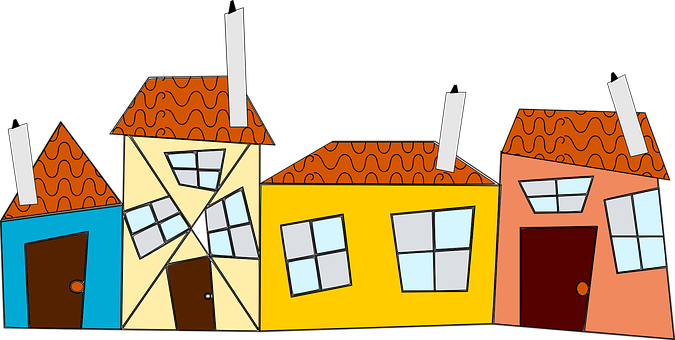 Sett et kryss etter hvert som du har gjort aktivitetenزباله دان/ زباله را بیرون ببر

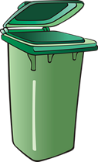 نان/ غذایت را خودت مسکه بزن و یا آماده کن 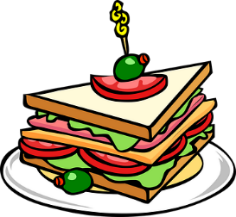 به یکی از عزیزان خانواده ات که حالا نمی توانی به دیدن اش بروی زنگ بزن.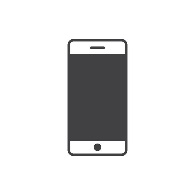 چیزی خوب و جالبی در مورد کسانی که همرای شان زندگی میکنی بگو

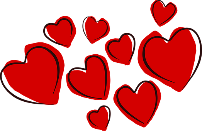 یک چکر به جنگل برو/ برای قدم زدن به جنگل برو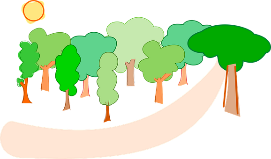 یک رسم بکش/ نقاشی کن
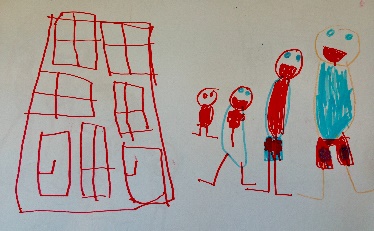 پزل بازی کن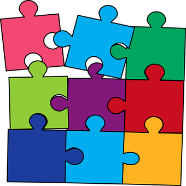 بپز/ کلچه پزی کن

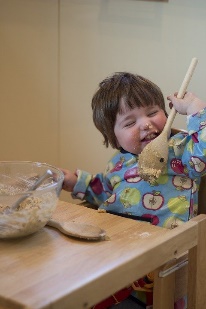 کاغذ یا صفحه ای از یک مجله را قیچی کن و سیرش بزن

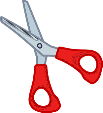 یک برج بلند به اندازه قدت بساز

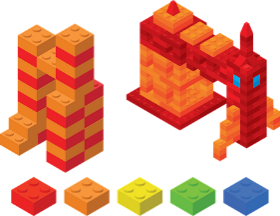 یک فلم با دیگران که خانه هستند ببین

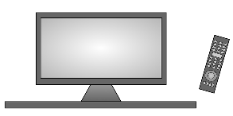 با یک بزرگ سال کتاب بخوان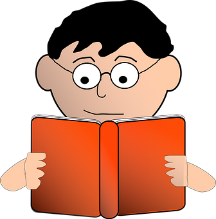 قطعه بازی کن


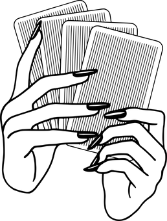 گل زرد/ هسته اووف

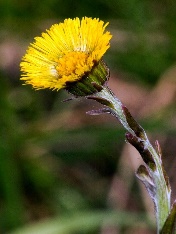 قات کردن لباس هایت را تمرین کن

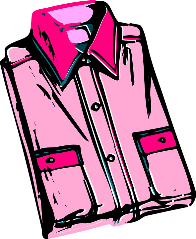 به صدای پرندگان گوش بده

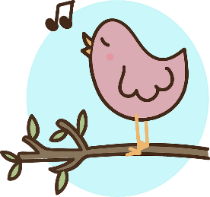 غذا درست کن/ نهار یا شام درست کن

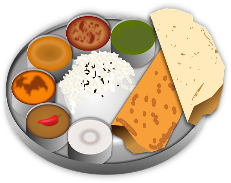 بیرون غذا بخور

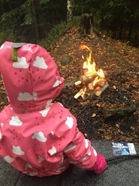 تمام حیوانات تکه ای خود را بشمار

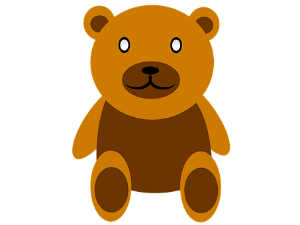 جمع کن/ ریخت و پاش را جمع کن

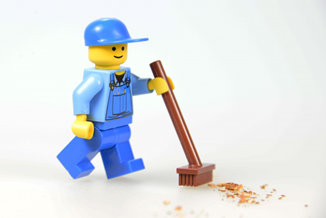 